МУНИЦИПАЛЬНОЕ УЧРЕЖДЕНИЕ«УПРАВЛЕНИЕ ОБРАЗОВАНИЯ»ЭЛЬБРУССКОГО МУНИЦИПАЛЬНОГО РАЙОНАКАБАРДИНО-БАЛКАРСКОЙ РЕСПУБЛИКИ361624, Кабардино-Балкарская Республика, город Тырныауз, проспект Эльбрусский, №-39Тел.4-39-25, e-mail: obrelbrus@yandex.ruП Р И К А З24.09. 2021 г.									№ 148Об утверждении плана мероприятий («дорожной карты») «Организация и проведение государственной итоговой аттестации по образовательным программам основного общего и среднего общего образования на территории Эльбрусского муниципального района КБР в 2022 году»	В целях обеспечения подготовки и организованного проведения государственной итоговой аттестации по образовательным программам основного общего и среднего общего образованияПРИКАЗЫВАЮ:1. Утвердить прилагаемый план мероприятий («дорожную карту») «Организация и проведение государственной итоговой аттестации по образовательным программам основного общего и среднего общего образования на территории Эльбрусского муниципального района в 2022 году» (далее - План мероприятий). 2. Рекомендовать руководителям общеобразовательных организаций Эльбрусского муниципального района обеспечить реализацию Плана мероприятий 4.  Контроль исполнения настоящего приказа оставляю за собой. Начальник  управления образования                        Н.М. АтакуеваМуниципальнэIуэхущIапIэКъэбэрдей-БалъкъэрРеспубликэми Эльбрус муниципальнэкуейм щIэныгъэмкIэ и управленэ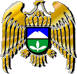 Муниципал учреждениеКъабарты-МалкъарРеспубликаныЭльбрус муниципал районнубилимбериууправлениясы